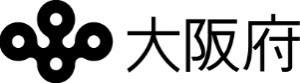 経営者のみなさまへ―拡声機の使用は時間・音量等を守りましょう―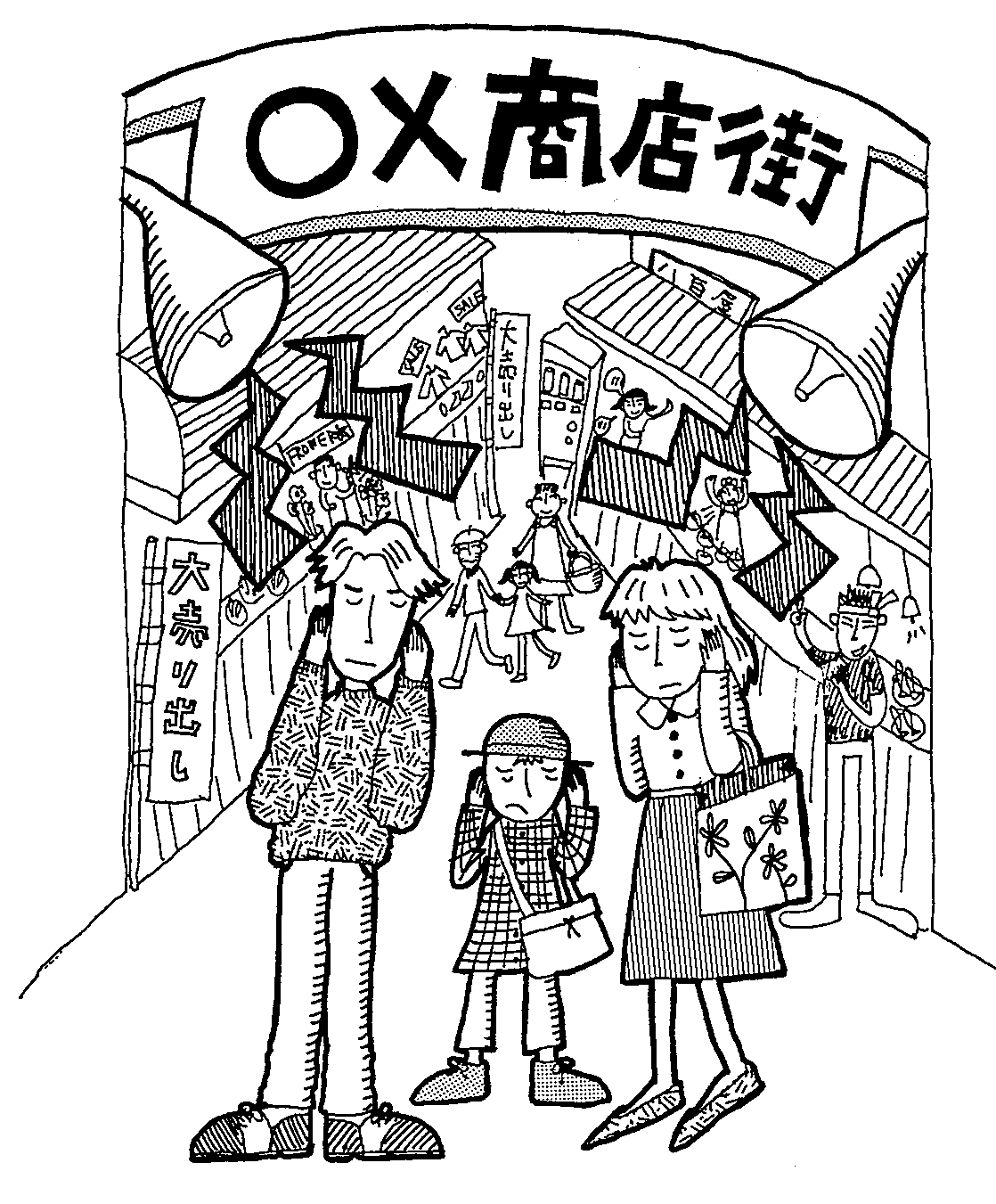 商業宣伝を目的とした拡声機の使用の制限商業宣伝を目的とした拡声機の使用については、大阪府生活環境の保全等に関する条例（以下「条例」という。）で定める使用場所、使用時間、使用方法や音量を守ってください。■使用禁止場所（条例第96条第1項・同条第3項、条例施行規則第64条・第67条）次のような場所での拡声機の使用は禁止されています。•学校、保育所、病院、入院施設を有する診療所、図書館、特別養護老人ホーム及び　幼保連携型認定こども園の敷地の周囲３０メートルの区域内の地域•幅員が４メートル未満の道路•地上１０メートル以上の箇所使用禁止場所以外のところで拡声機を使う場合にも、次のような規制があります。■使用禁止時間（条例施行規則第67条）午後８時から翌日の午前９時（日曜日その他の休日は、午前１０時）までの間は、　　　　拡声機の使用が禁止されています。■使用方法（条例施行規則第67条）同一場所において拡声機を使用する場合にあっては、拡声機の１回の使用時間は１０分以内とし、１回につき１０分以上、休止しなければなりません。■規制の基準（条例施行規則第67条）拡声機から発する音の大きさが、その拡声機の直下の地点から１０メートル離れた場所において、次の表に掲げる値を超えないようにしてください。（単位：デシベル）　　　＜拡声機に係る規制のお問い合わせ先＞　市町村環境担当課航空機宣伝放送の規制航空機による商業宣伝放送を行う場合には、次のことを守ってください。（条例第96条第2項、条例施行規則第65条）•午後５時から翌日の午前９時（日曜日その他の休日は午前１０時）までの間は拡声機を使用しない。•同じ地域の上空で航空機を３回以上旋回させながら拡声機を使用しない。•病院、学校、図書館にスピーカーを向けて拡声機を使用しない。•電力増幅器（アンプ）からスピーカーに加えられる最大入力が３０ワットを超える　　　拡声機を使用しない。　＜航空機宣伝放送の規制のお問い合わせ先＞　大阪府環境農林水産部環境管理室事業所指導課罰則等■警告及び命令（条例第99条）条例や同施行規則の規定に違反して拡声機が使用されている場合、警告・命令を受けることがあります。■罰則（条例第114条第11号）上記の命令に従わない場合には３カ月以下の懲役又は２０万円以下の罰金が科されます。商業宣伝以外の拡声機の使用について商業宣伝以外の目的で拡声機を使用する場合にも、災害時や選挙運動等のための使用を除き、周辺の生活環境を損なうことのないよう努めなければなりません。（条例第96条第4項）拡声機を使用するときは、こんなことに注意しましょう◆音が大き過ぎませんか？ ◆よい音質ですか？ ◆放送内容は簡潔で、話し方にも気をつけていますか？ ◆放送をしつこく繰り返していませんか？ ◆放送時間は長すぎませんか？ ◆放送する時間帯に気をつけていますか？ ◆放送する場所に気をつけていますか？ ◆スピーカーの位置、向きや高さに気配りしていますか？ ◆マイク、アンプ、スピーカー等は上手に選んでいますか？最新の情報は大阪府環境農林水産部環境管理室事業所指導課のホームページでご確認いただけます。https://www.pref.osaka.lg.jp/kotsukankyo/oto/index.html地域区分規制基準第１・２種低層住居専用地域、田園住居地域55第１・２種低層住居専用地域、田園住居地域55第１・２種中高層住居専用地域、第１・２種住居地域、準住居地域、用途地域の指定のない地域60第１・２種中高層住居専用地域、第１・２種住居地域、準住居地域、用途地域の指定のない地域60近隣商業地域、商業地域、準工業地域70近隣商業地域、商業地域、準工業地域70工業地域、工業専用地域の一部75